T.C.ESKİŞEHİR OSMANGAZİ ÜNİVERSİTESİ
Birim Adı YazılacakSayı : E-70550431- Konu:Şehiriçi Araç Tahsis…./…/2022İDARİ VE MALİ İŞLER DAİRE BAŞKANLIĞINAŞEHİRİÇİ GÖREV ARAÇ TALEP FORMUNOT: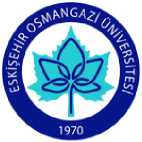 Araç Talep GerekçesiAraç Talep GerekçesiGörev Yeri ve GüzergâhıGörev Yeri ve GüzergâhıGörevli Personelin Adı SoyadıGörevli Personelin Adı SoyadıAraç Talep Tarihi ve SaatiAraç Talep Tarihi ve SaatiGörevli Kişi/KişilerGörevli Kişi/KişilerTalep SahibiTalep SahibiBirim AmiriONAYİdari ve Mali İşler Daire BaşkanıNecmettin BAŞKUT Daire BaşkanıBu Bölüm İ.M.İ.D. Ulaştırma Servisi Tarafından Çıktı Alındıktan Sonra DoldurulacaktırBu Bölüm İ.M.İ.D. Ulaştırma Servisi Tarafından Çıktı Alındıktan Sonra DoldurulacaktırBu Bölüm İ.M.İ.D. Ulaştırma Servisi Tarafından Çıktı Alındıktan Sonra DoldurulacaktırBu Bölüm İ.M.İ.D. Ulaştırma Servisi Tarafından Çıktı Alındıktan Sonra DoldurulacaktırŞoför Adı SoyadıAracın PlakasıGidiş SaatiDönüş SaatiÇıkış KilometresiDönüş Kilometresi